Appendix 1 – Location Plan 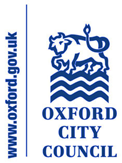 20/01314/FUL - Unit 1 And Unit 2 Botley Road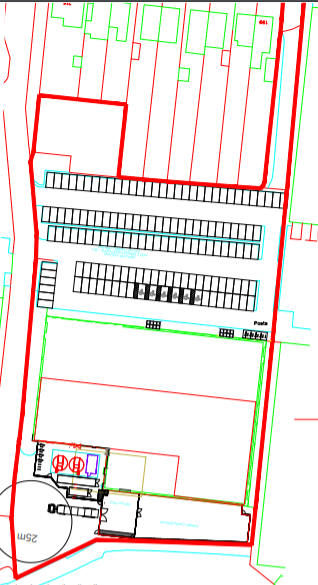 